                                                      Z Á K L A D N Í     Š K O L A     L O M N I C E,   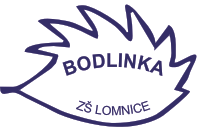                                                                           okres Sokolov                                                               Školní 234, 356 01 Lomniceč. tel.: 352 600 231                      www. lomnicezs.cz                   e-mail:info@lomnicezs.czŽadatel: Jméno a příjmení:……………………………………………………………………………......místo trvalého pobytu …………………………………………………………………………..adresa pro doručování:…...……………………………………………………………………..Email pro doručování:      ……………………………………………………………………….Správní orgán, jemuž je žádost doručována: Základní škola Lomnice, okres Sokolov, Školní 231.ŽÁDOSTPodle ustanovení § 37 zákona č. 561/2004 Sb., o předškolním, základním, středním, vyšším odborném a jiném vzdělávání (školský zákon) žádám o odklad povinné školní docházkyjméno dítěte _______________________________ datum narození___________________bydliště ___________________________________________________________________Zákonní zástupci dítěte (žáka) se dohodli, že záležitosti spojené s přijetím k základnímu vzdělávání (přestupu do jiné základní školy, s odkladem školní docházky aj.)bude vyřizovat zákonný zástupce (jméno a příjmení):………………………………………………………………………………………………….V Lomnici dne                                       ……………………..             ………………………..                                                                                                                                              podpis zákonného zástupce    podpis zákonného zástupce                                                            matky                                      otcePovinné přílohy:- doporučující posouzení příslušného školského poradenského zařízení - doporučující posouzení odborného lékaře nebo klinického psychologaZákladní škola 	Lomnice, Školní 231,  Datum doručení……………  20 Číslo jednací 	   ……………	/20Počet listů 	   ……………	Počet listů příloh…………...	